ROKOVNIK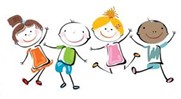 za vpis učencev v srednje šole v šolskem letu 2022/23, za sprejem učencev v dijaške domove in rokovnik NPZObjava Razpisa za vpis v srednje šole in za sprejem učencev v dijaške domove,https://www.gov.si/teme/vpis-v-srednjo-solo/21. 1. 2022Informativni dnevi v srednjih šolah in dijaških domovih11. in 12. 2. 2022Prijave za opravljanje preizkusa posebne nadarjenosti in posredovanje dokazil za program športne gimnazijeZa programe: zobotehnik; fotografski tehnik; tehnik oblikovanja; umetniška gimnazija –likovna, plesna, glasbenado 2. 3. 2022Opravljanje preizkusov posebnih nadarjenosti, znanja in spretnostimed 11. in 21. 3. 2022Posredovanje potrdil o opravljenih preizkusihSrednje šole vam pošljejo: potrdilo o uspešno opravljenem preizkusu nadarjenosti/potrdilo o izpolnjevanju športnih pogojev za športno gimnazijodo 28. 3. 2022Prijavljanje za vpis v srednje šole in dijaške domovedo 4. 4. 2022Javna objava številčnega stanja prijav za vpis v srednje šole, spletna stranministrstva8. 4. 2022 do 16. ureSpremembe obsega razpisanih mest (zmanjšanje)do 18. 4. 2022Morebitni prenosi prijavdo 25. 4. 2022Nacionalno preverjanje znanja učencev 9. razredov: SLOVENŠČINA4. 5. 2022Nacionalno preverjanje znanja učencev 9. razredov: MATEMATIKA6. 5. 2022Nacionalno preverjanje znanja učencev 9. razredov: TEHNIKA IN TEHMOLOGIJA10. 5. 2022Spremembe obsega razpisanih mest (povečanje)do 23. 5. 2022Obveščanje šol o omejitvah vpisa in javna objava omejitev vpisa, spletna stranministrstvado 24. 5. 2022Obveščanje prijavljenih učencev o omejitvah vpisado 27. 5. 2022Seznanjanje učencev z dosežki na rednem roku NPZ inuveljavljanje pravice do poizvedbe1. do 3. 6. 2022Razdelitev zaključnih spričeval učencem 9. razredov15. 6. 2022Vpis in izvedba 1. kroga izbirnega postopkamed 16. 6. do 21. 6.2022 do 14. ureObjava spodnjih mej 1. kroga izbirnega postopka, spletna stran ministrstva21. 6. 2022 do 16. urePrijava neizbranih kandidatov za 2. krog izbirnega postopkado 24. 6. 2022 do 15. ureObjava rezultatov 2. kroga izbirnega postopka30. 6. 2022 do 15. ureVpis učencev, ki so bili uspešni v 2. krogu izbirnega postopkado 1. 7. 2022 do 14. ureObjava prostih mest, spletna stran ministrstvado 4. 7. 2022 do 15. ureVpis učencev na srednjih šolah, ki še imajo prosta mestado 31. 8. 2022